Common Event Planning Mistakes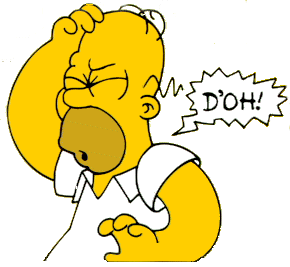 When planning events there are so many details to keep track of and sometimes things can go wrong. Here are a few of the most common errors people make when planning events.Incorrect/insufficient advertisingWrong, date, time, location, missing information, not enough advertising etc.AssumptionsAssuming people know what is expected of them without following up, assuming reservations/setup is taken care ofFailure to double check/triple check room, food, travel etc. reservationsInsufficient allocation of funds/budgetForgetting to budget for things like decorations, food, water for performers, paying extra staff/security, incidentals, additional unanticipated costsProcrastinationNot enough notice for advertising, reservations etc. Waiting until the last minute for event approval, contracts, admin signaturesUnder/Overestimating audience attendanceCan result in insufficient space, food, cost for additional guests etc. Scheduling Event takes longer than planned or less time than plannedConflicts with other events happening simultaneously Forgetting to account for setup/teardown timeNot considering the desire of target audienceEvent appeals to only a small number of peopleCost to attend event is too expensive/unrealistic Failure to have a backup planWhat happens if it rains on your outdoor concert or your comedian misses his flight?Not delegating/having enough helpCan result in burnout/stressIf on a team, team feels unneeded or like they can’t be trusted to helpIf you do delegate, be sure to check in and make sure tasks are being completed